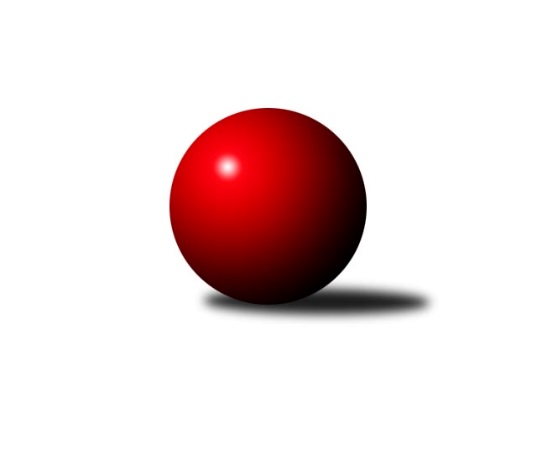 Č.14Ročník 2017/2018	14.6.2024 Mistrovství Prahy 1 2017/2018Statistika 14. kolaTabulka družstev:		družstvo	záp	výh	rem	proh	skore	sety	průměr	body	plné	dorážka	chyby	1.	KK Slavoj Praha C	14	10	0	4	73.0 : 39.0 	(100.0 : 68.0)	2523	20	1732	791	37.5	2.	TJ Praga Praha A	14	9	1	4	70.5 : 41.5 	(103.0 : 65.0)	2501	19	1712	789	34	3.	TJ Astra Zahradní Město A	14	9	1	4	69.5 : 42.5 	(92.0 : 76.0)	2484	19	1724	759	41.8	4.	TJ Sokol Rudná A	14	9	0	5	65.0 : 47.0 	(87.0 : 81.0)	2440	18	1717	723	52.3	5.	SK Meteor Praha A	14	8	1	5	59.0 : 53.0 	(83.5 : 84.5)	2401	17	1695	705	44.4	6.	VŠTJ FS Praha A	14	8	1	5	58.0 : 54.0 	(90.0 : 78.0)	2423	17	1693	730	43.9	7.	SK Uhelné sklady Praha A	14	8	0	6	62.5 : 49.5 	(90.5 : 77.5)	2412	16	1706	707	45.7	8.	KK Konstruktiva Praha  C	14	7	1	6	62.0 : 50.0 	(84.0 : 84.0)	2464	15	1717	747	40.5	9.	Sokol Kobylisy A	14	7	1	6	57.5 : 54.5 	(88.5 : 79.5)	2424	15	1687	737	44.6	10.	SK Sokol Žižkov Praha B	14	6	0	8	52.0 : 60.0 	(85.5 : 82.5)	2446	12	1705	741	40.4	11.	TJ Sokol Rudná B	14	5	0	9	45.5 : 66.5 	(75.5 : 92.5)	2369	10	1683	687	55.5	12.	PSK Union Praha B	14	5	0	9	44.5 : 67.5 	(73.5 : 94.5)	2377	10	1689	687	42.6	13.	SK Uhelné sklady Praha B	14	2	0	12	33.0 : 79.0 	(62.5 : 105.5)	2368	4	1675	693	46.9	14.	SK Sokol Žižkov Praha C	14	2	0	12	32.0 : 80.0 	(60.5 : 107.5)	2337	4	1651	686	51.9Tabulka doma:		družstvo	záp	výh	rem	proh	skore	sety	průměr	body	maximum	minimum	1.	TJ Praga Praha A	7	7	0	0	44.0 : 12.0 	(60.0 : 24.0)	2528	14	2573	2461	2.	Sokol Kobylisy A	7	6	1	0	38.0 : 18.0 	(55.5 : 28.5)	2355	13	2426	2315	3.	KK Slavoj Praha C	7	6	0	1	39.0 : 17.0 	(51.5 : 32.5)	2601	12	2691	2503	4.	SK Uhelné sklady Praha A	7	6	0	1	38.0 : 18.0 	(51.0 : 33.0)	2390	12	2443	2318	5.	SK Meteor Praha A	7	6	0	1	38.0 : 18.0 	(50.5 : 33.5)	2597	12	2670	2528	6.	TJ Astra Zahradní Město A	7	5	1	1	39.0 : 17.0 	(50.0 : 34.0)	2495	11	2531	2451	7.	VŠTJ FS Praha A	7	5	1	1	36.0 : 20.0 	(52.5 : 31.5)	2567	11	2609	2537	8.	KK Konstruktiva Praha  C	7	5	0	2	38.0 : 18.0 	(51.5 : 32.5)	2594	10	2652	2496	9.	PSK Union Praha B	7	5	0	2	34.5 : 21.5 	(50.0 : 34.0)	2390	10	2469	2326	10.	TJ Sokol Rudná A	7	5	0	2	34.0 : 22.0 	(43.0 : 41.0)	2399	10	2503	2225	11.	SK Sokol Žižkov Praha B	7	4	0	3	29.0 : 27.0 	(43.0 : 41.0)	2538	8	2650	2472	12.	TJ Sokol Rudná B	7	4	0	3	28.5 : 27.5 	(41.5 : 42.5)	2337	8	2424	2256	13.	SK Sokol Žižkov Praha C	7	2	0	5	23.0 : 33.0 	(35.5 : 48.5)	2451	4	2585	2316	14.	SK Uhelné sklady Praha B	7	2	0	5	22.5 : 33.5 	(38.5 : 45.5)	2376	4	2490	2291Tabulka venku:		družstvo	záp	výh	rem	proh	skore	sety	průměr	body	maximum	minimum	1.	KK Slavoj Praha C	7	4	0	3	34.0 : 22.0 	(48.5 : 35.5)	2523	8	2643	2394	2.	TJ Sokol Rudná A	7	4	0	3	31.0 : 25.0 	(44.0 : 40.0)	2445	8	2609	2254	3.	TJ Astra Zahradní Město A	7	4	0	3	30.5 : 25.5 	(42.0 : 42.0)	2481	8	2611	2321	4.	VŠTJ FS Praha A	7	3	0	4	22.0 : 34.0 	(37.5 : 46.5)	2424	6	2576	2282	5.	TJ Praga Praha A	7	2	1	4	26.5 : 29.5 	(43.0 : 41.0)	2496	5	2619	2425	6.	KK Konstruktiva Praha  C	7	2	1	4	24.0 : 32.0 	(32.5 : 51.5)	2442	5	2734	2314	7.	SK Meteor Praha A	7	2	1	4	21.0 : 35.0 	(33.0 : 51.0)	2368	5	2474	2237	8.	SK Uhelné sklady Praha A	7	2	0	5	24.5 : 31.5 	(39.5 : 44.5)	2422	4	2604	2298	9.	SK Sokol Žižkov Praha B	7	2	0	5	23.0 : 33.0 	(42.5 : 41.5)	2431	4	2528	2332	10.	Sokol Kobylisy A	7	1	0	6	19.5 : 36.5 	(33.0 : 51.0)	2434	2	2588	2325	11.	TJ Sokol Rudná B	7	1	0	6	17.0 : 39.0 	(34.0 : 50.0)	2361	2	2592	2260	12.	SK Uhelné sklady Praha B	7	0	0	7	10.5 : 45.5 	(24.0 : 60.0)	2366	0	2482	2306	13.	PSK Union Praha B	7	0	0	7	10.0 : 46.0 	(23.5 : 60.5)	2375	0	2556	2277	14.	SK Sokol Žižkov Praha C	7	0	0	7	9.0 : 47.0 	(25.0 : 59.0)	2339	0	2463	2130Tabulka podzimní části:		družstvo	záp	výh	rem	proh	skore	sety	průměr	body	doma	venku	1.	KK Slavoj Praha C	13	10	0	3	70.0 : 34.0 	(95.0 : 61.0)	2525	20 	6 	0 	0 	4 	0 	3	2.	TJ Praga Praha A	13	9	1	3	69.5 : 34.5 	(99.0 : 57.0)	2497	19 	7 	0 	0 	2 	1 	3	3.	TJ Astra Zahradní Město A	13	9	1	3	67.5 : 36.5 	(87.0 : 69.0)	2483	19 	5 	1 	0 	4 	0 	3	4.	TJ Sokol Rudná A	13	8	0	5	59.0 : 45.0 	(80.0 : 76.0)	2426	16 	5 	0 	2 	3 	0 	3	5.	VŠTJ FS Praha A	13	7	1	5	53.0 : 51.0 	(83.0 : 73.0)	2423	15 	5 	1 	1 	2 	0 	4	6.	SK Meteor Praha A	13	7	1	5	53.0 : 51.0 	(75.0 : 81.0)	2389	15 	6 	0 	1 	1 	1 	4	7.	SK Uhelné sklady Praha A	13	7	0	6	54.5 : 49.5 	(82.0 : 74.0)	2416	14 	6 	0 	1 	1 	0 	5	8.	KK Konstruktiva Praha  C	13	6	1	6	55.0 : 49.0 	(76.0 : 80.0)	2462	13 	4 	0 	2 	2 	1 	4	9.	Sokol Kobylisy A	13	6	1	6	52.5 : 51.5 	(82.5 : 73.5)	2401	13 	6 	1 	0 	0 	0 	6	10.	SK Sokol Žižkov Praha B	13	6	0	7	49.0 : 55.0 	(79.5 : 76.5)	2447	12 	4 	0 	2 	2 	0 	5	11.	PSK Union Praha B	13	5	0	8	44.5 : 59.5 	(70.0 : 86.0)	2378	10 	5 	0 	1 	0 	0 	7	12.	TJ Sokol Rudná B	13	4	0	9	38.5 : 65.5 	(68.5 : 87.5)	2369	8 	3 	0 	3 	1 	0 	6	13.	SK Uhelné sklady Praha B	13	2	0	11	32.0 : 72.0 	(57.5 : 98.5)	2369	4 	2 	0 	5 	0 	0 	6	14.	SK Sokol Žižkov Praha C	13	2	0	11	30.0 : 74.0 	(57.0 : 99.0)	2340	4 	2 	0 	4 	0 	0 	7Tabulka jarní části:		družstvo	záp	výh	rem	proh	skore	sety	průměr	body	doma	venku	1.	SK Uhelné sklady Praha A	1	1	0	0	8.0 : 0.0 	(8.5 : 3.5)	2389	2 	0 	0 	0 	1 	0 	0 	2.	KK Konstruktiva Praha  C	1	1	0	0	7.0 : 1.0 	(8.0 : 4.0)	2652	2 	1 	0 	0 	0 	0 	0 	3.	TJ Sokol Rudná B	1	1	0	0	7.0 : 1.0 	(7.0 : 5.0)	2367	2 	1 	0 	0 	0 	0 	0 	4.	SK Meteor Praha A	1	1	0	0	6.0 : 2.0 	(8.5 : 3.5)	2474	2 	0 	0 	0 	1 	0 	0 	5.	TJ Sokol Rudná A	1	1	0	0	6.0 : 2.0 	(7.0 : 5.0)	2533	2 	0 	0 	0 	1 	0 	0 	6.	VŠTJ FS Praha A	1	1	0	0	5.0 : 3.0 	(7.0 : 5.0)	2576	2 	0 	0 	0 	1 	0 	0 	7.	Sokol Kobylisy A	1	1	0	0	5.0 : 3.0 	(6.0 : 6.0)	2588	2 	0 	0 	0 	1 	0 	0 	8.	SK Sokol Žižkov Praha B	1	0	0	1	3.0 : 5.0 	(6.0 : 6.0)	2514	0 	0 	0 	1 	0 	0 	0 	9.	KK Slavoj Praha C	1	0	0	1	3.0 : 5.0 	(5.0 : 7.0)	2543	0 	0 	0 	1 	0 	0 	0 	10.	TJ Astra Zahradní Město A	1	0	0	1	2.0 : 6.0 	(5.0 : 7.0)	2528	0 	0 	0 	1 	0 	0 	0 	11.	SK Sokol Žižkov Praha C	1	0	0	1	2.0 : 6.0 	(3.5 : 8.5)	2316	0 	0 	0 	1 	0 	0 	0 	12.	SK Uhelné sklady Praha B	1	0	0	1	1.0 : 7.0 	(5.0 : 7.0)	2308	0 	0 	0 	0 	0 	0 	1 	13.	TJ Praga Praha A	1	0	0	1	1.0 : 7.0 	(4.0 : 8.0)	2520	0 	0 	0 	0 	0 	0 	1 	14.	PSK Union Praha B	1	0	0	1	0.0 : 8.0 	(3.5 : 8.5)	2326	0 	0 	0 	1 	0 	0 	0 Zisk bodů pro družstvo:		jméno hráče	družstvo	body	zápasy	v %	dílčí body	sety	v %	1.	Rostislav Kašpar 	TJ Praga Praha A 	13	/	14	(93%)	24	/	28	(86%)	2.	Jindřich Valo 	KK Slavoj Praha C 	12	/	13	(92%)	21.5	/	26	(83%)	3.	Miroslav Plachý 	SK Uhelné sklady Praha A 	12	/	13	(92%)	19	/	26	(73%)	4.	Petr Tepličanec 	KK Konstruktiva Praha  C 	11	/	12	(92%)	19	/	24	(79%)	5.	Martin Lukáš 	SK Sokol Žižkov Praha B 	11	/	13	(85%)	19	/	26	(73%)	6.	Karel Mašek 	Sokol Kobylisy A 	11	/	14	(79%)	20.5	/	28	(73%)	7.	Stanislav st. Březina 	KK Slavoj Praha C 	11	/	14	(79%)	19	/	28	(68%)	8.	Josef Tesař 	SK Meteor Praha A 	10	/	12	(83%)	18	/	24	(75%)	9.	Jan Barchánek 	KK Konstruktiva Praha  C 	10	/	12	(83%)	17	/	24	(71%)	10.	Jiří Spěváček 	TJ Sokol Rudná A 	10	/	13	(77%)	15.5	/	26	(60%)	11.	Stanislav ml. Březina ml.	KK Slavoj Praha C 	10	/	13	(77%)	15.5	/	26	(60%)	12.	Jaroslav Kourek 	TJ Praga Praha A 	9.5	/	12	(79%)	16	/	24	(67%)	13.	Pavel Červinka 	Sokol Kobylisy A 	9.5	/	14	(68%)	17	/	28	(61%)	14.	Adam Vejvoda 	VŠTJ FS Praha A 	9	/	13	(69%)	19	/	26	(73%)	15.	Pavel Jahelka 	VŠTJ FS Praha A 	9	/	13	(69%)	18.5	/	26	(71%)	16.	Lubomír Chudoba 	Sokol Kobylisy A 	9	/	14	(64%)	19	/	28	(68%)	17.	Antonin Knobloch 	SK Uhelné sklady Praha A 	9	/	14	(64%)	18	/	28	(64%)	18.	Zdeněk Barcal 	SK Meteor Praha A 	9	/	14	(64%)	17	/	28	(61%)	19.	Milan Komorník 	TJ Praga Praha A 	8	/	10	(80%)	13	/	20	(65%)	20.	Petr Beneda 	KK Slavoj Praha C 	8	/	11	(73%)	16	/	22	(73%)	21.	Vlastimil Bachor 	TJ Sokol Rudná A 	8	/	11	(73%)	13	/	22	(59%)	22.	Miloslav Všetečka 	SK Sokol Žižkov Praha B 	8	/	12	(67%)	16	/	24	(67%)	23.	Pavel Moravec 	PSK Union Praha B 	8	/	12	(67%)	13.5	/	24	(56%)	24.	Pavel Váňa 	SK Sokol Žižkov Praha C 	8	/	13	(62%)	15	/	26	(58%)	25.	Marek Šveda 	TJ Astra Zahradní Město A 	8	/	13	(62%)	14.5	/	26	(56%)	26.	Karel Sedláček 	PSK Union Praha B 	8	/	14	(57%)	14	/	28	(50%)	27.	Pavel Černý 	SK Uhelné sklady Praha B 	7.5	/	14	(54%)	15	/	28	(54%)	28.	Radek Fiala 	TJ Astra Zahradní Město A 	7.5	/	14	(54%)	13	/	28	(46%)	29.	Martin Novák 	SK Uhelné sklady Praha A 	7	/	11	(64%)	13	/	22	(59%)	30.	Karel Hybš 	KK Konstruktiva Praha  C 	7	/	11	(64%)	13	/	22	(59%)	31.	Jiří Piskáček 	VŠTJ FS Praha A 	7	/	12	(58%)	15	/	24	(63%)	32.	Jaroslav Žítek 	Sokol Kobylisy A 	7	/	13	(54%)	15	/	26	(58%)	33.	Anna Sailerová 	SK Sokol Žižkov Praha B 	7	/	13	(54%)	14	/	26	(54%)	34.	Samuel Fujko 	KK Konstruktiva Praha  C 	7	/	13	(54%)	9	/	26	(35%)	35.	Daniel Veselý 	TJ Astra Zahradní Město A 	7	/	14	(50%)	16.5	/	28	(59%)	36.	Pavel Strnad 	TJ Sokol Rudná A 	7	/	14	(50%)	16	/	28	(57%)	37.	Jaromír Bok 	TJ Sokol Rudná A 	7	/	14	(50%)	16	/	28	(57%)	38.	Tomáš Hroza 	TJ Astra Zahradní Město A 	7	/	14	(50%)	16	/	28	(57%)	39.	Jaroslav Dryák 	TJ Astra Zahradní Město A 	7	/	14	(50%)	15	/	28	(54%)	40.	Peter Koščo 	TJ Sokol Rudná B 	6.5	/	12	(54%)	12	/	24	(50%)	41.	Zbyněk Sedlák 	SK Uhelné sklady Praha A 	6.5	/	14	(46%)	15.5	/	28	(55%)	42.	Jindra Pokorná 	SK Meteor Praha A 	6	/	11	(55%)	12.5	/	22	(57%)	43.	Petr Kašpar 	TJ Praga Praha A 	6	/	11	(55%)	12	/	22	(55%)	44.	Miroslav Kochánek 	VŠTJ FS Praha A 	6	/	11	(55%)	12	/	22	(55%)	45.	Zdeněk Mora 	TJ Sokol Rudná A 	6	/	11	(55%)	9	/	22	(41%)	46.	Miroslav Kýhos 	TJ Sokol Rudná B 	6	/	12	(50%)	11.5	/	24	(48%)	47.	Josef Kučera 	SK Meteor Praha A 	6	/	12	(50%)	10.5	/	24	(44%)	48.	Josef Jurášek 	SK Meteor Praha A 	6	/	13	(46%)	11	/	26	(42%)	49.	Pavel Janoušek 	TJ Praga Praha A 	6	/	14	(43%)	17	/	28	(61%)	50.	Hana Křemenová 	SK Sokol Žižkov Praha C 	6	/	14	(43%)	12	/	28	(43%)	51.	Radek Machulka 	TJ Sokol Rudná B 	5.5	/	10	(55%)	8	/	20	(40%)	52.	Radovan Šimůnek 	TJ Astra Zahradní Město A 	5	/	5	(100%)	5	/	10	(50%)	53.	Pavel Kasal 	TJ Sokol Rudná B 	5	/	9	(56%)	10	/	18	(56%)	54.	Pavlína Kašparová 	PSK Union Praha B 	5	/	10	(50%)	11.5	/	20	(58%)	55.	Tomáš Dvořák 	SK Uhelné sklady Praha A 	5	/	10	(50%)	10	/	20	(50%)	56.	Miroslav Klement 	KK Konstruktiva Praha  C 	5	/	10	(50%)	7	/	20	(35%)	57.	Tomáš Keller 	TJ Sokol Rudná B 	5	/	11	(45%)	12	/	22	(55%)	58.	Tomáš Kazimour 	SK Sokol Žižkov Praha C 	5	/	11	(45%)	11.5	/	22	(52%)	59.	Miroslav Míchal 	SK Uhelné sklady Praha B 	5	/	11	(45%)	9	/	22	(41%)	60.	Petr Šťastný 	KK Slavoj Praha C 	5	/	11	(45%)	8	/	22	(36%)	61.	Petr Moravec 	PSK Union Praha B 	5	/	12	(42%)	9	/	24	(38%)	62.	Adam Rajnoch 	SK Uhelné sklady Praha B 	5	/	13	(38%)	9	/	26	(35%)	63.	Milan Vejvoda 	VŠTJ FS Praha A 	5	/	14	(36%)	12.5	/	28	(45%)	64.	Jan Neckář 	SK Sokol Žižkov Praha B 	5	/	14	(36%)	11	/	28	(39%)	65.	Vladislav Škrabal 	SK Sokol Žižkov Praha C 	4	/	5	(80%)	8	/	10	(80%)	66.	Vlastimil Bočánek 	SK Uhelné sklady Praha B 	4	/	5	(80%)	7	/	10	(70%)	67.	Petr Zelenka 	TJ Sokol Rudná A 	4	/	8	(50%)	7.5	/	16	(47%)	68.	Vladimír Vošický 	SK Meteor Praha A 	4	/	8	(50%)	7	/	16	(44%)	69.	Michal Bartoš 	TJ Praga Praha A 	4	/	9	(44%)	7.5	/	18	(42%)	70.	Michal Ostatnický 	KK Konstruktiva Praha  C 	4	/	10	(40%)	7	/	20	(35%)	71.	Petra Sedláčková 	KK Slavoj Praha C 	4	/	11	(36%)	12	/	22	(55%)	72.	Petr Barchánek 	KK Konstruktiva Praha  C 	4	/	12	(33%)	9.5	/	24	(40%)	73.	Jan Knyttl 	VŠTJ FS Praha A 	4	/	12	(33%)	6	/	24	(25%)	74.	David Kašpar 	TJ Praga Praha A 	4	/	13	(31%)	12.5	/	26	(48%)	75.	Josef Gebr 	SK Sokol Žižkov Praha B 	4	/	14	(29%)	11.5	/	28	(41%)	76.	Petra Koščová 	TJ Sokol Rudná B 	3.5	/	9	(39%)	11	/	18	(61%)	77.	Jarmila Fremrová 	PSK Union Praha B 	3.5	/	12	(29%)	10	/	24	(42%)	78.	Vojtěch Vojtíšek 	Sokol Kobylisy A 	3	/	4	(75%)	7	/	8	(88%)	79.	Daniel Prošek 	KK Slavoj Praha C 	3	/	8	(38%)	6	/	16	(38%)	80.	Bohumil Bazika 	SK Uhelné sklady Praha A 	3	/	10	(30%)	6	/	20	(30%)	81.	Josef Mach 	PSK Union Praha B 	3	/	11	(27%)	8.5	/	22	(39%)	82.	Martin Machulka 	TJ Sokol Rudná B 	3	/	12	(25%)	10	/	24	(42%)	83.	Karel Bubeníček 	SK Sokol Žižkov Praha B 	3	/	12	(25%)	8.5	/	24	(35%)	84.	Roman Tumpach 	SK Uhelné sklady Praha B 	2.5	/	14	(18%)	8.5	/	28	(30%)	85.	František Rusin 	TJ Astra Zahradní Město A 	2	/	2	(100%)	2	/	4	(50%)	86.	Bohumil Strnad 	SK Sokol Žižkov Praha C 	2	/	4	(50%)	5	/	8	(63%)	87.	Karel Novotný 	TJ Sokol Rudná A 	2	/	5	(40%)	4	/	10	(40%)	88.	Přemysl Šámal 	SK Meteor Praha A 	2	/	11	(18%)	6.5	/	22	(30%)	89.	Jiří Mudra 	SK Uhelné sklady Praha B 	2	/	12	(17%)	5	/	24	(21%)	90.	Pavel Kantner 	PSK Union Praha B 	2	/	13	(15%)	7	/	26	(27%)	91.	Luboš Kocmich 	VŠTJ FS Praha A 	1	/	1	(100%)	2	/	2	(100%)	92.	Miloslav Dušek 	SK Uhelné sklady Praha A 	1	/	1	(100%)	2	/	2	(100%)	93.	Libor Novák 	SK Uhelné sklady Praha A 	1	/	1	(100%)	2	/	2	(100%)	94.	Dana Školová 	SK Uhelné sklady Praha B 	1	/	1	(100%)	2	/	2	(100%)	95.	Petr Seidl 	TJ Astra Zahradní Město A 	1	/	1	(100%)	2	/	2	(100%)	96.	Ludmila Erbanová 	TJ Sokol Rudná A 	1	/	1	(100%)	2	/	2	(100%)	97.	Jarmila Zimáková 	TJ Sokol Rudná A 	1	/	1	(100%)	2	/	2	(100%)	98.	Vojtěch Kostelecký 	TJ Astra Zahradní Město A 	1	/	1	(100%)	2	/	2	(100%)	99.	Marek Sedlák 	TJ Astra Zahradní Město A 	1	/	1	(100%)	2	/	2	(100%)	100.	Jana Dušková 	SK Uhelné sklady Praha A 	1	/	1	(100%)	1	/	2	(50%)	101.	Lukáš Vacek 	SK Sokol Žižkov Praha C 	1	/	1	(100%)	1	/	2	(50%)	102.	Jakub Vodička 	TJ Astra Zahradní Město A 	1	/	1	(100%)	1	/	2	(50%)	103.	Markéta Míchalová 	SK Uhelné sklady Praha B 	1	/	2	(50%)	3	/	4	(75%)	104.	Lenka Špačková 	SK Sokol Žižkov Praha B 	1	/	2	(50%)	2.5	/	4	(63%)	105.	Tomáš Doležal 	TJ Astra Zahradní Město A 	1	/	2	(50%)	2	/	4	(50%)	106.	Tomáš Kudwes 	TJ Astra Zahradní Město A 	1	/	2	(50%)	1	/	4	(25%)	107.	Jiří Škoda 	VŠTJ FS Praha A 	1	/	3	(33%)	3	/	6	(50%)	108.	Martin Tožička 	SK Sokol Žižkov Praha C 	1	/	4	(25%)	3	/	8	(38%)	109.	Jan Mařánek 	TJ Sokol Rudná A 	1	/	4	(25%)	2	/	8	(25%)	110.	Jiří Váňa 	SK Sokol Žižkov Praha C 	1	/	6	(17%)	2	/	12	(17%)	111.	Jan Hloušek 	SK Uhelné sklady Praha A 	1	/	8	(13%)	4	/	16	(25%)	112.	Petr Opatovský 	SK Sokol Žižkov Praha C 	1	/	9	(11%)	2	/	18	(11%)	113.	Adam Lesák 	TJ Sokol Rudná B 	1	/	9	(11%)	1	/	18	(6%)	114.	Ladislav Kroužel 	Sokol Kobylisy A 	1	/	12	(8%)	5	/	24	(21%)	115.	Vladimír Kohout 	Sokol Kobylisy A 	1	/	12	(8%)	4	/	24	(17%)	116.	Petr Míchal 	SK Uhelné sklady Praha B 	1	/	12	(8%)	4	/	24	(17%)	117.	Martin Kovář 	TJ Praga Praha A 	0	/	1	(0%)	1	/	2	(50%)	118.	Michal Truksa 	SK Sokol Žižkov Praha B 	0	/	1	(0%)	1	/	2	(50%)	119.	Jakub Wrzecionko 	KK Konstruktiva Praha  C 	0	/	1	(0%)	0.5	/	2	(25%)	120.	Petr Štěrba 	SK Sokol Žižkov Praha B 	0	/	1	(0%)	0	/	2	(0%)	121.	Evžen Bartaloš 	SK Sokol Žižkov Praha B 	0	/	1	(0%)	0	/	2	(0%)	122.	Stanislava Sábová 	SK Uhelné sklady Praha A 	0	/	1	(0%)	0	/	2	(0%)	123.	Martin Povolný 	SK Meteor Praha A 	0	/	1	(0%)	0	/	2	(0%)	124.	Jiří Novotný 	SK Meteor Praha A 	0	/	2	(0%)	1	/	4	(25%)	125.	Martin Berezněv 	TJ Sokol Rudná A 	0	/	2	(0%)	0	/	4	(0%)	126.	Tomáš Kuneš 	VŠTJ FS Praha A 	0	/	2	(0%)	0	/	4	(0%)	127.	Zbyněk Lébl 	KK Konstruktiva Praha  C 	0	/	3	(0%)	2	/	6	(33%)	128.	Boris Búrik 	KK Slavoj Praha C 	0	/	3	(0%)	2	/	6	(33%)	129.	David Knoll 	VŠTJ FS Praha A 	0	/	3	(0%)	2	/	6	(33%)	130.	Jaroslav Hron 	SK Sokol Žižkov Praha C 	0	/	4	(0%)	0	/	8	(0%)	131.	Tomáš Pokorný 	SK Sokol Žižkov Praha C 	0	/	14	(0%)	3	/	28	(11%)Průměry na kuželnách:		kuželna	průměr	plné	dorážka	chyby	výkon na hráče	1.	Meteor, 1-2	2556	1759	796	35.9	(426.0)	2.	Konstruktiva, 1-4	2554	1768	786	40.1	(425.8)	3.	SK Žižkov Praha, 3-4	2540	1749	791	40.7	(423.5)	4.	KK Slavia Praha, 1-4	2513	1747	765	44.8	(418.8)	5.	Zahr. Město, 1-2	2451	1708	743	43.9	(408.6)	6.	Karlov, 1-2	2450	1733	716	48.7	(408.4)	7.	Zvon, 1-2	2375	1660	715	44.2	(395.9)	8.	TJ Sokol Rudná, 1-2	2365	1669	696	54.6	(394.3)	9.	PSK Union Praha, 1-4	2356	1647	708	36.3	(392.8)	10.	Kobylisy, 1-2	2322	1636	685	48.7	(387.1)Nejlepší výkony na kuželnách:Meteor, 1-2KK Konstruktiva Praha  C	2734	12. kolo	Petr Tepličanec 	KK Konstruktiva Praha  C	505	12. koloSK Meteor Praha A	2670	12. kolo	Josef Tesař 	SK Meteor Praha A	503	10. koloSK Meteor Praha A	2622	9. kolo	Michal Ostatnický 	KK Konstruktiva Praha  C	497	12. koloSK Meteor Praha A	2614	7. kolo	Josef Tesař 	SK Meteor Praha A	492	7. koloSK Uhelné sklady Praha A	2604	7. kolo	Jan Barchánek 	KK Konstruktiva Praha  C	485	12. koloSK Meteor Praha A	2595	10. kolo	Josef Kučera 	SK Meteor Praha A	477	12. koloSK Meteor Praha A	2594	1. kolo	Pavel Červinka 	Sokol Kobylisy A	477	5. koloSK Meteor Praha A	2553	5. kolo	Josef Tesař 	SK Meteor Praha A	468	9. koloSK Meteor Praha A	2528	3. kolo	Zdeněk Barcal 	SK Meteor Praha A	468	1. koloTJ Sokol Rudná A	2506	10. kolo	Jindra Pokorná 	SK Meteor Praha A	462	1. koloKonstruktiva, 1-4KK Konstruktiva Praha  C	2652	14. kolo	Petr Tepličanec 	KK Konstruktiva Praha  C	481	14. koloKK Konstruktiva Praha  C	2652	11. kolo	Pavel Strnad 	TJ Sokol Rudná A	481	13. koloKK Konstruktiva Praha  C	2612	5. kolo	Jiří Spěváček 	TJ Sokol Rudná A	480	13. koloTJ Sokol Rudná A	2609	13. kolo	Petr Tepličanec 	KK Konstruktiva Praha  C	469	11. koloKK Konstruktiva Praha  C	2589	13. kolo	Karel Hybš 	KK Konstruktiva Praha  C	466	9. koloKK Konstruktiva Praha  C	2582	9. kolo	Karel Hybš 	KK Konstruktiva Praha  C	462	11. koloKK Konstruktiva Praha  C	2575	7. kolo	Petr Tepličanec 	KK Konstruktiva Praha  C	461	7. koloTJ Astra Zahradní Město A	2536	3. kolo	Petr Tepličanec 	KK Konstruktiva Praha  C	458	5. koloVŠTJ FS Praha A	2534	11. kolo	Karel Hybš 	KK Konstruktiva Praha  C	458	14. koloTJ Praga Praha A	2520	14. kolo	Michal Ostatnický 	KK Konstruktiva Praha  C	457	11. koloSK Žižkov Praha, 3-4KK Slavoj Praha C	2691	13. kolo	Stanislav ml. Březina ml.	KK Slavoj Praha C	493	13. koloKK Slavoj Praha C	2662	6. kolo	Jiří Piskáček 	VŠTJ FS Praha A	492	14. koloKK Slavoj Praha C	2631	4. kolo	Petra Sedláčková 	KK Slavoj Praha C	488	4. koloTJ Praga Praha A	2619	4. kolo	Jindřich Valo 	KK Slavoj Praha C	486	9. koloVŠTJ FS Praha A	2609	5. kolo	Stanislav st. Březina 	KK Slavoj Praha C	484	6. koloVŠTJ FS Praha A	2604	1. kolo	Martin Lukáš 	SK Sokol Žižkov Praha B	483	7. koloKK Slavoj Praha C	2601	1. kolo	Adam Vejvoda 	VŠTJ FS Praha A	483	1. koloTJ Astra Zahradní Město A	2591	12. kolo	Milan Vejvoda 	VŠTJ FS Praha A	480	3. koloKK Slavoj Praha C	2590	9. kolo	Stanislav st. Březina 	KK Slavoj Praha C	478	11. koloKK Slavoj Praha C	2588	11. kolo	Stanislav st. Březina 	KK Slavoj Praha C	477	1. koloKK Slavia Praha, 1-4SK Sokol Žižkov Praha B	2650	12. kolo	Stanislav st. Březina 	KK Slavoj Praha C	515	8. koloKK Slavoj Praha C	2643	8. kolo	Michal Ostatnický 	KK Konstruktiva Praha  C	492	4. koloKK Konstruktiva Praha  C	2624	4. kolo	Petr Tepličanec 	KK Konstruktiva Praha  C	488	4. koloTJ Astra Zahradní Město A	2611	4. kolo	Miloslav Všetečka 	SK Sokol Žižkov Praha B	487	12. koloTJ Sokol Rudná B	2592	9. kolo	Vojtěch Vojtíšek 	Sokol Kobylisy A	485	14. koloSokol Kobylisy A	2588	14. kolo	Jan Barchánek 	KK Konstruktiva Praha  C	483	2. koloSK Sokol Žižkov Praha C	2585	7. kolo	Pavel Váňa 	SK Sokol Žižkov Praha C	477	7. koloKK Slavoj Praha C	2559	7. kolo	Stanislav st. Březina 	KK Slavoj Praha C	474	7. koloTJ Sokol Rudná B	2555	12. kolo	Tomáš Kazimour 	SK Sokol Žižkov Praha C	470	7. koloSK Sokol Žižkov Praha B	2542	4. kolo	Zdeněk Barcal 	SK Meteor Praha A	469	14. koloZahr. Město, 1-2TJ Sokol Rudná A	2533	14. kolo	Jiří Spěváček 	TJ Sokol Rudná A	463	14. koloTJ Astra Zahradní Město A	2531	11. kolo	Zdeněk Barcal 	SK Meteor Praha A	458	13. koloTJ Astra Zahradní Město A	2528	14. kolo	Karel Mašek 	Sokol Kobylisy A	457	9. koloTJ Astra Zahradní Město A	2514	7. kolo	Radek Fiala 	TJ Astra Zahradní Město A	456	7. koloTJ Astra Zahradní Město A	2492	9. kolo	Pavel Strnad 	TJ Sokol Rudná A	455	14. koloTJ Astra Zahradní Město A	2483	13. kolo	Marek Šveda 	TJ Astra Zahradní Město A	455	11. koloTJ Astra Zahradní Město A	2469	2. kolo	Marek Šveda 	TJ Astra Zahradní Město A	454	14. koloSK Meteor Praha A	2462	13. kolo	Zbyněk Sedlák 	SK Uhelné sklady Praha A	453	11. koloTJ Astra Zahradní Město A	2451	5. kolo	Pavel Červinka 	Sokol Kobylisy A	453	9. koloTJ Praga Praha A	2447	2. kolo	Radek Fiala 	TJ Astra Zahradní Město A	452	14. koloKarlov, 1-2TJ Praga Praha A	2573	11. kolo	Rostislav Kašpar 	TJ Praga Praha A	457	9. koloTJ Praga Praha A	2562	13. kolo	Jaroslav Kourek 	TJ Praga Praha A	457	13. koloTJ Praga Praha A	2562	3. kolo	Rostislav Kašpar 	TJ Praga Praha A	457	13. koloTJ Praga Praha A	2555	1. kolo	Rostislav Kašpar 	TJ Praga Praha A	455	11. koloTJ Praga Praha A	2499	7. kolo	Rostislav Kašpar 	TJ Praga Praha A	454	7. koloTJ Praga Praha A	2483	9. kolo	Martin Lukáš 	SK Sokol Žižkov Praha B	449	13. koloSK Sokol Žižkov Praha B	2469	13. kolo	Miloslav Všetečka 	SK Sokol Žižkov Praha B	440	13. koloTJ Praga Praha A	2461	5. kolo	Rostislav Kašpar 	TJ Praga Praha A	439	3. koloSokol Kobylisy A	2421	7. kolo	Milan Komorník 	TJ Praga Praha A	436	11. koloSK Sokol Žižkov Praha C	2394	3. kolo	Petr Kašpar 	TJ Praga Praha A	435	1. koloZvon, 1-2SK Uhelné sklady Praha B	2490	10. kolo	Pavel Červinka 	Sokol Kobylisy A	474	3. koloKK Slavoj Praha C	2476	12. kolo	Pavel Černý 	SK Uhelné sklady Praha B	466	10. koloTJ Praga Praha A	2475	8. kolo	Stanislav ml. Březina ml.	KK Slavoj Praha C	464	12. koloSK Uhelné sklady Praha A	2465	4. kolo	Miroslav Plachý 	SK Uhelné sklady Praha A	464	12. koloSK Uhelné sklady Praha A	2443	10. kolo	Miloslav Dušek 	SK Uhelné sklady Praha A	457	6. koloTJ Sokol Rudná A	2440	8. kolo	Pavel Černý 	SK Uhelné sklady Praha B	456	12. koloSK Uhelné sklady Praha A	2430	6. kolo	Vlastimil Bachor 	TJ Sokol Rudná A	450	8. koloSK Uhelné sklady Praha A	2429	5. kolo	Stanislav st. Březina 	KK Slavoj Praha C	449	12. koloSK Uhelné sklady Praha A	2418	12. kolo	Miroslav Plachý 	SK Uhelné sklady Praha A	449	10. koloSK Uhelné sklady Praha B	2409	8. kolo	Tomáš Keller 	TJ Sokol Rudná B	441	1. koloTJ Sokol Rudná, 1-2TJ Sokol Rudná A	2503	12. kolo	Jaromír Bok 	TJ Sokol Rudná A	455	9. koloKK Slavoj Praha C	2453	3. kolo	Jiří Spěváček 	TJ Sokol Rudná A	451	12. koloTJ Praga Praha A	2443	6. kolo	Milan Komorník 	TJ Praga Praha A	448	12. koloTJ Sokol Rudná A	2437	1. kolo	Petr Kašpar 	TJ Praga Praha A	446	6. koloTJ Sokol Rudná A	2433	7. kolo	Pavel Strnad 	TJ Sokol Rudná A	445	3. koloTJ Praga Praha A	2425	12. kolo	Petr Seidl 	TJ Astra Zahradní Město A	445	1. koloTJ Sokol Rudná A	2425	9. kolo	Martin Lukáš 	SK Sokol Žižkov Praha B	444	11. koloTJ Astra Zahradní Město A	2425	1. kolo	Karel Mašek 	Sokol Kobylisy A	443	13. koloTJ Sokol Rudná B	2424	13. kolo	František Rusin 	TJ Astra Zahradní Město A	440	1. koloSK Sokol Žižkov Praha B	2416	11. kolo	Rostislav Kašpar 	TJ Praga Praha A	440	12. koloPSK Union Praha, 1-4PSK Union Praha B	2469	13. kolo	Pavel Jahelka 	VŠTJ FS Praha A	440	2. koloPSK Union Praha B	2448	11. kolo	Petr Moravec 	PSK Union Praha B	431	13. koloPSK Union Praha B	2407	6. kolo	Petr Tepličanec 	KK Konstruktiva Praha  C	425	6. koloSK Uhelné sklady Praha A	2389	14. kolo	Pavlína Kašparová 	PSK Union Praha B	424	11. koloPSK Union Praha B	2388	4. kolo	Jarmila Fremrová 	PSK Union Praha B	424	11. koloVŠTJ FS Praha A	2364	2. kolo	Vladislav Škrabal 	SK Sokol Žižkov Praha C	421	8. koloPSK Union Praha B	2345	2. kolo	Roman Tumpach 	SK Uhelné sklady Praha B	420	13. koloPSK Union Praha B	2344	8. kolo	Jarmila Fremrová 	PSK Union Praha B	420	13. koloKK Konstruktiva Praha  C	2337	6. kolo	Peter Koščo 	TJ Sokol Rudná B	419	11. koloPSK Union Praha B	2326	14. kolo	Petr Moravec 	PSK Union Praha B	419	11. koloKobylisy, 1-2Sokol Kobylisy A	2426	12. kolo	Vojtěch Vojtíšek 	Sokol Kobylisy A	449	12. koloSokol Kobylisy A	2406	1. kolo	Pavel Červinka 	Sokol Kobylisy A	446	6. koloSokol Kobylisy A	2375	8. kolo	Pavel Červinka 	Sokol Kobylisy A	444	1. koloKK Konstruktiva Praha  C	2363	8. kolo	Jaroslav Žítek 	Sokol Kobylisy A	440	12. koloSK Sokol Žižkov Praha B	2332	1. kolo	Pavel Červinka 	Sokol Kobylisy A	439	10. koloSokol Kobylisy A	2326	6. kolo	Pavel Červinka 	Sokol Kobylisy A	438	8. koloSokol Kobylisy A	2321	4. kolo	Pavel Červinka 	Sokol Kobylisy A	431	2. koloVŠTJ FS Praha A	2320	4. kolo	Karel Sedláček 	PSK Union Praha B	428	12. koloPSK Union Praha B	2319	12. kolo	Karel Hybš 	KK Konstruktiva Praha  C	427	8. koloSokol Kobylisy A	2319	10. kolo	Jaroslav Žítek 	Sokol Kobylisy A	421	4. koloČetnost výsledků:	8.0 : 0.0	2x	7.5 : 0.5	1x	7.0 : 1.0	18x	6.0 : 2.0	30x	5.5 : 2.5	1x	5.0 : 3.0	15x	4.5 : 3.5	1x	4.0 : 4.0	3x	3.0 : 5.0	7x	2.5 : 5.5	1x	2.0 : 6.0	13x	1.5 : 6.5	1x	1.0 : 7.0	4x	0.0 : 8.0	1x